ПРАВИТЕЛЬСТВО РОСТОВСКОЙ ОБЛАСТИПОСТАНОВЛЕНИЕот 19 июля 2012 г. N 663ОБ УТВЕРЖДЕНИИ ПОРЯДКА РАЗРАБОТКИИ УТВЕРЖДЕНИЯ ОРГАНАМИ МЕСТНОГО САМОУПРАВЛЕНИЯСХЕМЫ РАЗМЕЩЕНИЯ НЕСТАЦИОНАРНЫХ ТОРГОВЫХ ОБЪЕКТОВВ соответствии с Областным законом от 01.08.2011 N 635-ЗС "О Правительстве Ростовской области", а также в целях реализации Федерального закона от 28.12.2009 N 381-ФЗ "Об основах государственного регулирования торговой деятельности в Российской Федерации" и Областного закона от 16.04.2010 N 389-ЗС "О полномочиях органов государственной власти Ростовской области в сфере государственного регулирования торговой деятельности в Ростовской области" Правительство Ростовской области постановляет:1. Утвердить Порядок разработки и утверждения органами местного самоуправления схемы размещения нестационарных торговых объектов согласно приложению N 1.2. Признать утратившими силу правовые акты Администрации Ростовской области по Перечню согласно приложению N 2.3. Постановление вступает в силу со дня его официального опубликования.4. Контроль за выполнением постановления возложить на министра экономического развития Ростовской области Бартеньева В.П.ГубернаторРостовской областиВ.Ю.ГОЛУБЕВПостановление вноситдепартамент потребительскогорынка Ростовской областиПриложение N 1к постановлениюПравительстваРостовской областиот 19.07.2012 N 663ПОРЯДОК РАЗРАБОТКИ И УТВЕРЖДЕНИЯОРГАНАМИ МЕСТНОГО САМОУПРАВЛЕНИЯ СХЕМЫРАЗМЕЩЕНИЯ НЕСТАЦИОНАРНЫХ ТОРГОВЫХ ОБЪЕКТОВ1. Настоящий Порядок разработан в целях реализации Федерального закона от 28.12.2009 N 381-ФЗ "Об основах государственного регулирования торговой деятельности в Российской Федерации" и Областного закона от 16.04.2010 N 389-ЗС "О полномочиях органов государственной власти Ростовской области в сфере государственного регулирования торговой деятельности в Ростовской области" и устанавливает процедуру разработки и утверждения органами местного самоуправления схемы размещения нестационарных торговых объектов на земельных участках, в зданиях, строениях, сооружениях, находящихся в муниципальной собственности.2. Схема размещения нестационарных торговых объектов разрабатывается и утверждается органами местного самоуправления городских округов и муниципальных районов по поселениям, входящим в его состав (далее - муниципальное образование), с учетом необходимости обеспечения устойчивого развития территорий и достижения нормативов минимальной обеспеченности населения площадью торговых объектов, утвержденных Правительством Ростовской области, в соответствии с градостроительным, земельным, санитарно-эпидемиологическим, экологическим, противопожарным законодательством и другими установленными федеральными законами требованиями.3. Определенный в соответствии с уставом муниципального образования орган местного самоуправления (далее - уполномоченный орган местного самоуправления) осуществляет планирование по размещению нестационарных торговых объектов на территории муниципального образования с учетом существующей дислокации нестационарных торговых объектов и обеспечения населения товарами первой необходимости.4. На основании сформированного плана по размещению нестационарных торговых объектов уполномоченный орган местного самоуправления разрабатывает схему размещения нестационарных торговых объектов по форме согласно приложению к настоящему Порядку.5. Разработанная схема размещения нестационарных торговых объектов утверждается правовым актом органа местного самоуправления в порядке, установленном уставом муниципального образования.6. В схему размещения нестационарных торговых объектов не чаще одного раза в год могут быть внесены изменения в порядке, установленном для ее разработки и утверждения.7. Утвержденная схема размещения нестационарных торговых объектов и вносимые в нее изменения подлежат официальному опубликованию в порядке, установленном для официального опубликования муниципальных правовых актов, а также размещению на официальном сайте органа местного самоуправления в информационно-телекоммуникационной сети "Интернет".8. Департамент потребительского рынка Ростовской области осуществляет взаимодействие с органами местного самоуправления муниципальных образований по вопросам разработки схем размещения нестационарных торговых объектов.9. В десятидневный срок после утверждения схемы размещения нестационарных торговых объектов и внесения в нее изменений уполномоченный орган местного самоуправления представляет в департамент потребительского рынка Ростовской области схему размещения нестационарных торговых объектов в электронном виде по форме согласно приложению к настоящему Порядку.10. Департамент потребительского рынка Ростовской области размещает в установленном порядке схемы размещения нестационарных торговых объектов и вносимые в них изменения в информационно-телекоммуникационной сети "Интернет" на официальном сайте Правительства Ростовской области.Заместитель начальникаобщего отдела ПравительстваРостовской областиО.В.ИСАЕНКОПриложениек Порядкуразработки и утвержденияорганами местного самоуправлениясхемы размещения нестационарныхторговых объектовСХЕМАРАЗМЕЩЕНИЯ НЕСТАЦИОНАРНЫХ ТОРГОВЫХ ОБЪЕКТОВ НА ТЕРРИТОРИИМУНИЦИПАЛЬНОГО ОБРАЗОВАНИЯ ______________________________(наименование муниципального образования)ПО СОСТОЯНИЮ НА _____________________ 20____ Г.Приложение N 2к постановлениюПравительстваРостовской областиот 19.07.2012 N 663ПЕРЕЧЕНЬ ПРАВОВЫХ АКТОВ РОСТОВСКОЙ ОБЛАСТИ,ПРИЗНАННЫХ УТРАТИВШИМИ СИЛУ1. Постановление Администрации Ростовской области от 22.06.2010 N 18 "Об утверждении Порядка разработки и утверждения органами местного самоуправления схемы размещения нестационарных торговых объектов".2. Пункт 3 постановления Администрации Ростовской области от 30.05.2011 N 309 "О внесении изменений в некоторые постановления Администрации Ростовской области".Заместитель начальникаобщего отдела ПравительстваРостовской областиО.В.ИСАЕНКО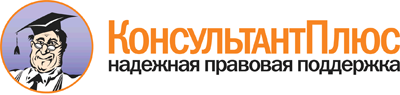 Постановление Правительства РО от 19.07.2012 N 663
"Об утверждении Порядка разработки и утверждения органами местного самоуправления схемы размещения нестационарных торговых объектов"Документ предоставлен КонсультантПлюс

www.consultant.ru

Дата сохранения: 16.07.2013 N 
п/п  Место   
размещения
 и адрес  Площадь   
земельного
участка,  
торгового 
объекта   
(здания,  
строения, 
сооруже-  
ния) или  
его части   Количество  
  размещенных 
нестационарных
   торговых   
   объектов   Срок осуще- 
ствления    
торговой    
деятельности
в месте раз-
мещения не- 
стационарных
торговых    
объектов    Специали-
зация    
торгового
объекта  Иная    
дополни-
тельная 
информа-
ция      1     2         3           4            5          6       7    